PORTUGALŠTINA – FRAZÉMY S NÁZVY ČÁSTÍ LIDSKÉHO TĚLA / EXPRESSÕES COM PARTES DO CORPOPřiřaďte k obrázkům částí lidského těla jednotlivé frazémy ser todo ouvidos, estar de olho em, ser o braço direito, ter olho gordo, deixar na mão, estar com dor de cotovelo, estar com a pulga atrás da orelha, entrar com o pé esquerdo, dar o braço a torcer, ser mão de vaca, meter o nariz, abrir o coração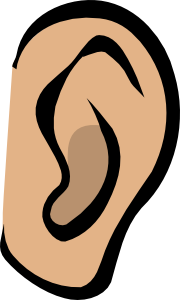 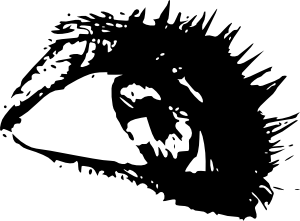 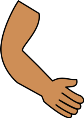 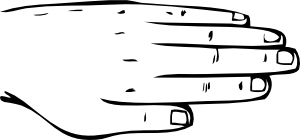 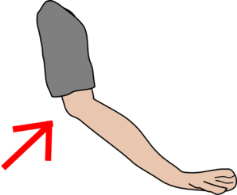 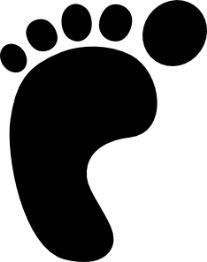 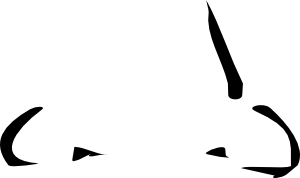 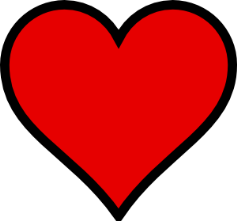 Spojte výraz s jeho definicí v portugalštiněA, ter desejo com intentos sobre (alguém ou algo)		1, ser mão de vacaB, ter desejo ardente de possuir ou conseguir alguma 		2, dar o braço a torcer	    coisa de quem; inveja	C, estar com suspeita de alguma coisa; desconfiado		3, abrir o coraçãoD, prestar total atenção						4, estar com dor de cotoveloE, poder decisório; domínio, controle				5, ser todo ouvidosF, ter despeito provocado pelo ciúme				6, estar com a pulga atrás da orelhaG, estar com azar, muito mal					7, estar de olho emH, ser principal e eficaz auxiliar; braço forte			8, entrar com o pé esquerdoI, admitir um fato que, de alguma forma, 			9, meter o nariz  prova que determinada pessoa estava erradaJ, quem não gosta de gastar dinheiro; sovina			10, ter olho gordoK, intrometer-se em algo que não é da sua conta		11, ser o braço direitoL, expor aquilo que se pensa ou se traz no consciente 		12, deixar na mão (de alguém)   emocional a respeito de um fatoPřiřaďte k výrazům v portugalštině české ekvivalentyA, ser todo ouvidos					1, otevřít, vylít si srdce	B, estar de olho em					2, strkat někam nos C, ser o braço direito					3, rozhodovat, mít mocD, ter olho gordo					4, být držgrešleE, deixar na mão (de alguém)				5, být smutný, že zůstal(a) na ocetF, estar com dor de cotovelo				6, být někoho pravá rukaG, estar com a pulga atrás da orelha			7, přiznat chybuH, entrar com o pé esquerdo				8, být jedno ucho	I, dar o braço a torcer					9, mít předtuchu, podezřívatJ, ser mão de vaca					10, mít smůluK, meter o nariz					11, závidětL, abrir o coração					12, toužit po něčem, po někomNahraďte podtržené výrazy slovními spojeními z nabídkyser mão de vaca, abrir o coração, ser todo ouvido, meter o nariz, dar o braço a torcer, estar de olho em, ser o braço direito, ter olho gordoCredo! Parece que o Pedro quer tudo o que eu tenho! Acredita que ele comprou o mesmo tipo do celular que eu tenho.Mãe, o que foi? Por que você está chorando? Me conta, estou prestando total atenção.Carlos é um trabalhador excelente. Ele é meu principal auxiliar aqui na empresa.Preciso comprar o novo modelo de vestido para o baile. Ando muito interessada em uma roupa nova chique.Meu amigo tem bastante dinheiro, mas não quer me ajudar, ele é sovina.A Karina pode estar errada, mas nunca admite.Fica queta, Paula! Não se intromete na briga do casal.Me decepcionei tanto nas relações anteriores que agora tenho medo de mostrar minhas emoções.Vyberte vhodný výraz, abyste náležitě popsali následující situacedeixar na mão, estar com dor de cotovelo, estar com a pulga atrás da orelha, entrar com o pé esquerdoa,  		A: 	Você soube o que aconteceu? A Renata vai casar.             		B:     	Sério? A Marcela sua ex-noiva?        		A: 	Sim, ela mesma.    		B:	Nossa, e como você está, cara?                  		A:	Estou triste, porque ainda gosto dela, mas eu vou ficar bem…	    _____________________________________________________b, 		A: 	Nossa, o que aconteceu?    		B: 	Quebrei o pé   	   		A:	Como?   	   		B:	Ah, eu fui jogar o volei, pulei para pegar a bola e cai errado..   	   		A: 	Aff, que azar, ne?                		B: 	Nem me fala..	    _______________________________________________________c, 		A: 	Pedro, estou desconfiado que alguma coisa vai acontecer…   	    		B: 	Por que, seu Carlos?A:	Todos estão olhando para mim e cochichando a manhã toda! Será que vou ser demitido?	    ________________________________________________________d,         	A:	Olá, o que aconteceu?B:	Oi, nem me fale. Comprei esse celular antes da viagem para Madri.    	A:	Olha, é uma marca boa, de qualidade.                             B:	Sim, porém ele parou de funcionar em uma situação quando eu mais o precisava. Esse botão travou quando eu precisava ligar para meu chefe. Simplesmente passei um sufoco..                             A: 	Imagino, é uma situação complicada.    ___________________________________________________________Zdroje obrázků [cit. 2019-03-10], dostupné pod licencí Public domain:http://www.clker.com/cliparts/3/0/3/8/1194986541442028018ear_-_body_part_nicu_buc_01.svg.med.pnghttp://www.clker.com/cliparts/b/8/d/7/1194984619543223136woman_eye_lumen_design_s_01.svg.med.pnghttp://www.clker.com/cliparts/9/3/Z/D/C/B/anahi.svg.med.pnghttp://www.clker.com/cliparts/9/6/9/1/1194985251383288862paper_RPSWB.svg.med.pnghttp://www.clker.com/cliparts/w/M/J/z/d/3/elbow-with-arrow-md.pnghttp://www.clker.com/cliparts/5/3/8/e/1194984776763627730left_foot_print_benji_pa_02.svg.med.pnghttp://www.clker.com/cliparts/4/1/3/6/12170854491340150677nose.svg.med.pnghttp://www.clker.com/cliparts/3/d/9/1/11949847661568287344heart_jon_phillips_01.svg.med.pngŘEŠENÍPřiřaďte k obrázkům částí lidského těla jednotlivé frazémy UCHO – ser todo ouvidos; estar com a pulga atrás da orelhaOKO – estar de olho em; ter olho gordoPAŽE – ser o braço direito; dar o braço a torcerRUKA – deixar na mão; ser mão de vacaLOKET – estar com dor de cotoveloNOHA – entrar com o pé esquerdoNOS – meter o narizSRDCE – abrir o coraçãoSpojte výraz s jeho definicí v portugalštiněA 7, B 10, C 6, D 5, E 12, F 4, G 8, H 11, I 2, J 1, K 9, L 3Přiřaďte k výrazům v portugalštině české ekvivalentyA 8, B 12, C 6, D 11, E 3, F 5, G 9, H 10, I 7, J 4, K 2, L 1Nahraďte podtržené výrazy slovními spojeními z nabídkyCredo! Parece que o Pedro quer tudo o que eu tenho! Acredita que ele comprou o mesmo tipo do celular que eu tenho. / TEM OLHO GORDOMãe, o que foi? Por que você está chorando? Me conta, estou prestando total atenção. / SOU TODO OUVIDOCarlos é um trabalhador excelente. Ele é meu principal auxiliar aqui na empresa. / É O BRAÇO DIREITOPreciso comprar o novo modelo de vestido para o baile. Ando muito interessada em uma roupa nova chique. / ESTOU DE OLHO EMMeu amigo tem bastante dinheiro, mas não quer me ajudar, ele é sovina. / É MÃO DE VACAA Karina pode estar errada, mas nunca admite. / NÃO DÁ O BRAÇO A TORCERFica queta, Paula! Não se intromete na briga do casal. / NÃO METE O NARIZMe decepcionei tanto nas relações anteriores que agora tenho medo de mostrar minhas emoções. / TENHO MEDO DE ABRIR MEU CORAÇÃOVyberte vhodný výraz, abyste náležitě popsali následující situacedeixar na mão (D), estar com dor de cotovelo (A), estar com a pulga atrás da orelha (C), entrar com o pé esquerdo (B)